ЕПИДЕМИОЛОГИЧНА ОБСТАНОВКА ЗА ОБЛАСТ ДОБРИЧ През периода са регистрирани общо 65 случая на заразни заболявания, от които: Грип и остри респираторни заболявания (ОРЗ) – 44  случая.Общата заболяемост от грип и ОРЗ за областта е 55,51 %оо на 10000 души.      Регистрирани остри респираторни заболявания (ОРЗ) по възрастови групи през периода: 1 регистриран случай на заболял от COVID-19. Заболяемост за областта за 14 дни на 100 000 жители към 19.06.2023г. – 1,79 %000 при 11,71 %000 за РБългария.18 случая на въздушно- капкова инфекция – 17 на варицели и 1 на скарлатина;1 случай на чревна инфекция –  дизентерия;1 случай на трансмисивна инфекция –  марсилска треска.На територията на област Добрич през отчетния период няма регистрирани хранителни взривове.ДИРЕКЦИЯ „НАДЗОР НА ЗАРАЗНИТЕ БОЛЕСТИ”Направени проверки на обекти в лечебни заведения за болнична, извънболнична медицинска помощ - 37.Извършени са епидемиологични проучвания на регистрирани заразни болести - 21 бр.Лабораторен контрол на противоепидемичния режим в лечебни заведения за болнична и извънболнична медицинска помощ – 144 бр. проби с 3 положителни резултата: 47 бр. паразитологични проби с 2 положителни резултата, 1 бр. микробиологична проба с 1 положинелен резултат и 96 бр. околна среда.През консултативния кабинет по СПИН /КАБКИС/ няма преминали лица. ДИРЕКЦИЯ „МЕДИЦИНСКИ ДЕЙНОСТИ”Извършени са общо 15 проверки, от които 3 бр. на лечебни заведения за болнична помощ, 1 на лечебно заведение за извънболнична помощ. проверки по МСД и 8 проверки на аптеки.  Няма установени нарушения. Извършена е 1 проверка от друг характер.Изпратени са документи на едно Лечебно заведение към Изпълнителна Агенция Медицински надзор за заличаване.Подготвени и изпратени документи за промяна в обстоятелствата към Изпълнителна Агенция Медицински надзор –  2 бр.Издадени са 3 заповеди за промяна на състава на ЛКК.Приета и обработена е 1 жалба.За периода в РКМЕ са приети и обработени 81 медицински досиета, извършени са 101 справки, изготвени са 95 преписки и 32 бр. МЕД за протокола за ТП на НОИ, проверени са 99 експертни решения (ЕР).ДИРЕКЦИЯ „ОБЩЕСТВЕНО ЗДРАВЕ”Предварителен здравен контрол: 1 експертен съвет при РЗИ-Добрич. Разгледана е 1 проектна документация, издадено е 1 здравно заключение, взето е  участие в 1 ДПК. Представител на РЗИ-Добрич е взел участие в заседание на Областната комисия по промяна предназначението на земеделски земи. Извършени са 8 проверки на обекти с обществено предназначение (ООП) в процедура по регистрация, включително и по предписание. Регистриран е 1 обект с обществено предназначение. Издадени са 2 предписания за предприемане на задължителни хигиенни мерки.През периода са извършени общо 100 основни проверки по текущия здравен контрол. Реализираните насочени проверки са общо 152: 75 от тях са извършени във връзка с контрола по тютюнопушенето и продажбата на алкохол; 42 – контрол върху ДДД-мероприятията; 8 – по спазване забраната за употреба на диазотен оксид; 1 – по изпълнение на предписание; 2 проверки във връзка с постъпили сигнали; проверени са 9 лични здравни документации относно спазване изискванията на Наредба № 15/27.06.2006 г. за здравните изисквания към лицата, работещи в тях; 6 – по Заповед на Областен управител за проверки на складове и ББ кубове с негодни за употреба и залежали пестициди на територията на област Добрич; 1 – тематична проверка на употребявани биоциди за съответствие с биоцидното законодателство; 8 – тематични проверки за контрол на козметични продукти с предявени неправомерни претенции.Лабораторен контрол:Питейни води: физико-химичен и микробиологичен контрол – 10 бр. проби – съответстват на нормативните изисквания.Във връзка с постъпили сигнали и провеждане на насочен здравен контрол са изследвани 5 бр. проби, от тях 2 бр. проби не съответстват по физико-химичен показател „нитрати“.Минерални води: не са пробонабирани.Води за къпане: не са пробонабирани.Козметични продукти: физико-химичен контрол – 1 проба – съответства на нормативните изисквания.Физични фактори на средата: не са измервани.По отношение на констатираните отклонения от здравните норми са предприети следните административно-наказателни мерки:- издадени са 7 предписания за провеждане на задължителни хигиенни мерки;- съставени са 7 акта за установени административни нарушения на физически лица.Дейности по профилактика на болестите и промоция на здравето (ПБПЗ):Проведени са 4 обучения и лекции с обхванати 82 лица в учебни заведения на територията на гр. Добрич, при провеждането, на които са предоставени 30 бр. здравно-образователни материали. Оказани 3 методични дейности на 4 лица (педагози и медицински специалисти).Представител на отдела е взел участие в национална среща с регионалните координатори на Националната програма за превенция на ХНБ 2021-2025 г.Разполагане на детектори в помещения на жилищни сгради в област Добрич за проучване на обемна активност на радон през 2023 г., във връзка с изпълнение на дейности по Национален план за действие за намаляване на риска от облъчване от радон 2023-2027 г.Изготвен доклад за влиянието на атмосферния въздух върху здравето на населението на гр. Добрич за 2022 г.СЕДМИЧЕН ОТЧЕТ ПО СПАЗВАНЕ ЗАБРАНАТА ЗА ТЮТЮНОПУШЕНЕЗа 09.06 - 15.06.2023 г. по чл. 56 от Закона за здравето са извършени 69 проверки в 69 обекта (2 обекти за хранене и развлечения, 2 детски и учебни заведения, 63 други закрити обществени места по смисъла на § 1а от допълнителните разпоредби на Закона за здравето, 2 открити обществени места). Констатирани нарушения на въведените забрани и ограничения за тютюнопушене в закритите и някои открити обществени места. Издадени са: 1 предписание за предприемане на всички необходими мерки с оглед ефективно спазване на забраната за тютюнопушене в закрити обществени места и в помещенията с обособени работни места, където се полага труд;4 акта на физически лица за нарушение на чл. 56, ал. 1 от Закона за здравето.Д-Р НИКОЛИНКА МИНЧЕВАЗа Директор на Регионална здравна инспекция-Добрич, Съгласно Зап. № РД-01-133/05.06.2023 г. на Директора на РЗИ-Добрич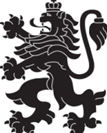 РЕПУБЛИКА БЪЛГАРИЯМинистерство на здравеопазванетоРегионална здравна инспекция-ДобричСЕДМИЧЕН ОПЕРАТИВЕН БЮЛЕТИН НА РЗИ-ДОБРИЧза периода – 09.06 - 15.06.2023 г. (24- та седмица)  0-4 г.5-14 г.15-29 г.30-64 г+65 г.общоЗаболяемост %оо181295-4455,51 %оо